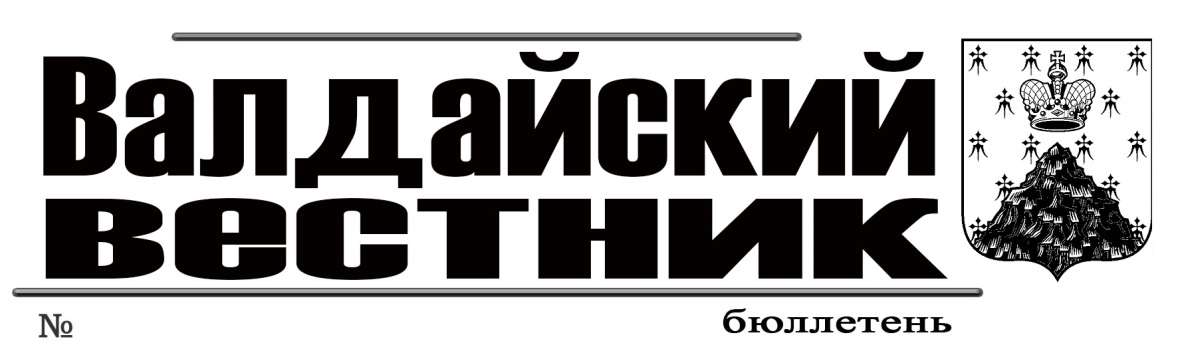 ИНФОРМАЦИОННОЕ СООБЩЕНИЕАдминистрация Валдайского муниципального района сообщает о приёме заявлений о предоставлении в аренду земельного участка для ведения личного подсобного хозяйства, из земель населённых пунктов, расположенного:Новгородская область, Валдайский муниципальный район, Рощинское сельское поселение, д.Байнёво, площадью 930 кв.м (ориентир: данный земельный участок примыкает с северной стороны к земельному участку с кадастровым номером 53:03:1412001:333).Граждане, заинтересованные в предоставлении земельного участка, могут подавать заявления о намерении участвовать в аукционе на право заключения договора аренды данного земельного участка.Заявления принимаются в течение тридцати дней со дня опубликования данного сообщения (по 04.10.2021 включительно).Заявления могут быть поданы при личном обращении в бумажном виде через многофункциональный центр предоставления государственных и муниципальных услуг по адресу: Новгородская область, г.Валдай, ул.Гагарина, д.12/2,  Администрацию Валдайского муниципального района по адресу: Новгородская область, г.Валдай, пр.Комсомольский, д.19/21, каб.305.Со схемой расположения земельного участка на бумажном носителе, можно ознакомиться в комитете по управлению муниципальным имуществом Администрации муниципального района (каб.409), с 8.30 до 17.30 (перерыв на обед с 13.00 до 14.00) в рабочие дни.При поступлении двух или более заявлений право на заключение договора аренды земельного участка предоставляется на торгах.ИНФОРМАЦИОННОЕ СООБЩЕНИЕАдминистрация Валдайского муниципального района сообщает о приёме заявлений о предоставлении в собственность земельных участков для ведения личного подсобного хозяйства, из земель населённых пунктов, расположенных:Новгородская область, Валдайский муниципальный район, Короцкое сельское поселение, д.Короцко, площадью 1778 кв.м (ориентир: данный земельный участок примыкает с восточной стороны к земельному участку с кадастровым номером 53:03:0646001:179);Новгородская область, Валдайский муниципальный район, Короцкое сельское поселение, д.Короцко, площадью 1257 кв.м (ориентир: данный земельный участок примыкает с юго-западной стороны к земельному участку с кадастровым номером 53:03:0646001:33);Новгородская область, Валдайский муниципальный район, Короцкое сельское поселение, д.Короцко, площадью 1984 кв.м (ориентир: данный земельный участок расположен на расстоянии ориентировочно 21 м в восточном направлении от земельного участка с кадастровым номером 53:03:0646001:179);Новгородская область, Валдайский муниципальный район, Короцкое сельское поселение, д.Короцко, площадью 1493 кв.м (ориентир: данный земельный участок расположен на расстоянии ориентировочно 51 м в восточном направлении от земельного участка с кадастровым номером 53:03:0646001:179).Граждане, заинтересованные в предоставлении земельных участков, могут подавать заявления о намерении участвовать в аукционе по продаже данных земельных участков.Заявления принимаются в течение тридцати дней со дня опубликования данного сообщения (по 04.10.2021 включительно). Заявления могут быть поданы при личном обращении в бумажном виде через многофункциональный центр предоставления государственных и муниципальных услуг по адресу: Новгородская область, г.Валдай, ул.Гагарина, д.12/2, Администрацию Валдайского муниципального района по адресу: Новгородская область, г.Валдай, пр.Комсомольский, д.19/21, каб.305, тел.: 8 (816-66) 46-318.Со схемой расположения земельных участков на бумажном носителе, можно ознакомиться в комитете по управлению муниципальным имуществом Администрации муниципального района (каб.409), с 8.30 до 17.30 (перерыв на обед с 13.00 до 14.00) в рабочие дни.При поступлении двух или более заявлений земельные участки предоставляются на торгах.АДМИНИСТРАЦИЯ ВАЛДАЙСКОГО МУНИЦИПАЛЬНОГО РАЙОНАП О С Т А Н О В Л Е Н И Е31.08.2021 № 1579О внесении изменения в постановление Администрации Валдайского муниципального районаот 26.01.2015 №116 В соответствии со статьями 62, 63 Гражданского кодекса Российской Федерации Администрация Валдайского муниципального района ПОСТАНОВЛЯЕТ:1. Внести изменение в постановление Администрации Валдайского муниципального района от 26.01.2015 №116 «О ликвидации муниципального унитарного предприятия «Валдайская укрупненная типография», изложив состав ликвидационной комиссии МУП «Валдайская укрупненная типография» в следующей редакции:«СОСТАВликвидационной комиссииМУП «Валдайская укрупненная типография»Корзинев В.А. – заместитель председателя комитета по управлению муниципальным имуществом Администрации Валдайского муниципального района, председатель ликвидационной комиссии; Гусева Э.Ю. – заместитель председателя комитета экономического развития Администрации Валдайского муниципального района, серектарь ликвидационной комиссии.Члены комиссии:Кондакова Т.Н. – по согласованию;Быстрова М.В. – заведующий отделом правового регулирования Администрации Валдайского муниципального района.»2. Опубликовать постановление в бюллетене «Валдайский Вестник» и разместить на официальном сайте Администрации Валдайского муниципального района в сети «Интернет».Глава муниципального района		Ю.В.СтадэАДМИНИСТРАЦИЯ ВАЛДАЙСКОГО МУНИЦИПАЛЬНОГО РАЙОНАП О С Т А Н О В Л Е Н И Е31.08.2021 № 1588О внесении изменения в Положение о Совете руководителей (работодателей) и предпринимателей при Администрации Валдайского муниципального районаАдминистрация Валдайского муниципального района ПОСТАНОВЛЯЕТ:1. Внести изменение в Положение о Совете руководителей (работодателей) и предпринимателей при Администрации Валдайского муниципального района, утвержденное постановлением Администрации Валдайского муниципального района от 06.08.2018 №1201 «Об утверждении Положения о Совете руководителей (работодателей) и предпринимателей при Администрации Валдайского муниципального района» (далее Положение), изложив подпункт 5.1 пункта 5 Положения в следующей редакции:«5.1. Состав Совета формируется на основании решения Собрания руководителей предприятий, организаций и предпринимателей муниципального образования и утверждается протоколом».2. Опубликовать постановление в бюллетене «Валдайский Вестник» и разместить на официальном сайте Администрации Валдайского муниципального района в сети «Интернет».Глава муниципального района		Ю.В.СтадэАДМИНИСТРАЦИЯ ВАЛДАЙСКОГО МУНИЦИПАЛЬНОГО РАЙОНАП О С Т А Н О В Л Е Н И Е01.09.2021 № 1591О перевозке учащихся муниципальных образовательных учреждений в 2021/2022 учебном годуВ целях поддержки и защиты детей школьного возраста, обеспечения соответствующих социально - экономических условий, общедоступности образования, на основании пунктов 6, 11 части 1 статьи 15 Федерального закона от 06 октября 2003 года № 131-ФЗ «Об общих принципах организации местного самоуправления в Российской Федерации», в соответствии со статьёй 40 Федерального закона от 29 декабря 2012 года № 273-ФЗ «Об образовании в Российской Федерации» Администрация Валдайского муниципального района ПОСТАНОВЛЯЕТ:1. Муниципальному бюджетному учреждению «Административно-хозяйственное управление» (далее – МБУ «АХУ»):организовать перевозку обучающихся к месту учебы и обратно; осуществлять перевозку обучающихся в соответствии с нормативными правовыми актами, регламентирующими перевозки обучающихся;предоставлять необходимые данные комитету образования Администрации Валдайского муниципального района по перевозке обучающихся;средства, выделенные на организацию перевозок обучающихся, расходовать по целевому назначению.2. Утвердить прилагаемые графики движения школьных автобусов МБУ «АХУ» по маршрутам в 2021/2022 учебном году и маршруты движения автотранспорта, осуществляющего подвоз учащихся образовательных учреждений.3. Руководителям общеобразовательных учреждений:своевременно в письменном виде информировать МБУ «АХУ» о потребности в перевозке обучающихся;назначить ответственных лиц в общеобразовательных учреждениях за перевозку обучающихся.4. Контроль за выполнением постановления возложить на первого заместителя Главы администрации муниципального района Гаврилова Е.А.5. Опубликовать постановление в бюллетене «Валдайский Вестник» и разместить на официальном сайте Администрации Валдайского муниципального района в сети «Интернет».6. Постановление вступает в силу с 01 сентября 2021 года.Глава муниципального района		Ю.В.СтадэУТВЕРЖДЕНпостановлением Администрации муниципального района от 01.09.2021 № 1591График движения школьных автобусов МБУ "АХУ" по маршрутам в 2021/2022 учебном годуМАРШРУТ № 1 (направление Терехово) 05.25. Валдай (гараж, ул. Чехова 15)06.05. Плотично06.45. Терехово07.10. Шуя 07.25. Зимогорье (печной центр)07.35 –0 7.45. Валдай (СШ № 1, СШ № 2, Гимназия).обратно:14.10. Валдай (Гимназия, 14.15 СШ № 2, 14.20 СШ №1).14.30. Зимогорье14.45. Шуя14.55. Плотично15.05. Терехово16.00. Валдай (гараж, ул. Чехова 15) 
Автобус ПАЗ 32053-70 гос. номер Е 744 НР 53, 22 меставодитель: Иванов Владимир Васильевич.МАРШРУТ № 2 (направление Середея)06.20. Валдай (гараж, ул. Чехова 15) 07.00. Середея 07.12. Бор07.17. д. Короцко 07.20. п.  Короцко 07.40. Валдай (СШ № 1), 07.45 (СШ № 2)обратно:14.00. Валдай (СШ № 2), 14.05 (СШ №1)14.25. п. Короцко14.28. д. Короцко14.35. Бор14.45. Середея 15.25. Валдай (гараж, ул. Чехова 15)Автобус ПАЗ 32053-70 гос. номер С 944 РТ 53, 22 места водитель: Алфёров Валерий Анатольевич.МАРШРУТ № 4 (направление Приозерный) 05.50. Валдай (гараж, ул. Чехова 15)06.30. Приозёрный06.55. Рощино 07.15. Станки 07.20. Валдай (Гимназия, 07.25 СШ №2, 07.30 СШ №1)обратно:14.00. Валдай (СШ №1, 14.05 СШ №2, 14.10 Гимназия)14.10. Станки14.25. Рощино14.50. Приозерный   15.30. Валдай (гараж, ул. Чехова 15)Автобус ГАЗ А 66 R 33 гос. номер Е 789 РО 53, 16 местводитель Семёнов Виктор Николаевич.МАРШРУТ № 5 (Направление Зимогорье)07.30. Валдай (СШ №1)07.35. Зимогорье перед переездом 07.45.  Валдай (СШ №1, 07.50 СШ №2, 07.55 Гимназия)Автобус ГАЗ А 66 R 33 гос. номер Е 789 РО 53, 16 местводитель Семёнов Виктор Николаевич.МАРШРУТ № 6 (Валдай-Загорье)8.20. Валдай ДЭУ – ШК № 3 обратно:12.20. Валдай ШК № 3 – 13.10 Загорье Автобус ГАЗ А 66 R 33 гос. номер Е 789 РО 53, 16 местводитель Семёнов Виктор Николаевич. МАРШРУТ № 7 (направление Рощино)  06.30. Валдай (гараж, ул. Чехова, 15)07.00. Рощино Валдай (Гимназия, 07.20 СШ № 2, 07.25 СШ № 1, 07.30)обратно:14.00. Валдай (14.00 СШ № 1, 14.05 СШ № 2, 14.10 Гимназия)14.40. Рощино15.05. Валдай (гараж, ул. Чехова 15) Автобус ПАЗ 32053-70 гос. номер Е 218 КР 53, 22 места водитель:  Шулёмин Сергей Леонидович.МАРШРУТ № 8 (Направление Зимогорье)07.35. Зимогорье 07.40. Валдай (СШ № 1, 07.45 СШ №2, 07.50 Гимназия)    обратно:13.30. Валдай (Гимназия- 13.35 СШ №2, 13.40 СШ № 1) 13.45. Зимогорье14.00. Валдай
Автобус ПАЗ 32053-70 гос. номер Е 218 КР 53, 22 места водитель: Шулёмин Сергей Леонидович.МАРШРУТ № 9 (направление Добывалово)06.10. Валдай (гараж, ул. Чехова, 15)06.40. Добывалово 07.10. Выскодно07.15. Выскодно 207.25. Зимогорье07.35. Валдай (СШ №3, 07.40 СШ №1, 07.45 СШ №2, 07.50 Гимназия) обратно: 14.00. Валдай (СШ №3, 14.05 СШ №1, 14.10 СШ №2, 14.15 Гимназия)14.25. Выскодно, 14.30. Выскодно-2 14.35. Зимогорье15.10. Добывалово15.40. Валдай (гараж, ул. Чехова, 15)автобус ПАЗ 32053-70 гос. номер Е 653 МО 53, 22 места водитель Балашов Леонид Васильевич. МАРШРУТ № 10 (направление Любница)07.15. Яжелбицы (СШ №4)07.55. Любница08.25. Яжелбицы (СШ №4)обратно: 15.05. Яжелбицы (СШ №4)15.35. Любница15.45. Семеновщина 16.30. Яжелбицы Автобус ПАЗ 32053 гос. номер Е 486 АН 53, 22 меставодитель: Малыхин Сергей Анатольевич.МАРШРУТ № 11 (направление Лутовёнка)08.00. Яжелбицы (СШ №4)08.10. Лутовенка08.30. Сосницы08.35. Поломять08.45. Яжелбицы (СШ №4)обратно: 13.45. Яжелбицы (СШ №4)13.55. Поломять14.00. Сосницы 14.15. Лутовенка14.35. Яжелбицы (СШ №4)Автобус ПАЗ 32053-70 гос. номер Е 763 НР 53, 22 места   водитель : Чекалин Николай Александрович.МАРШРУТ № 12 (направление Нижние Яжелбицы) 08.45. Яжелбицы (СШ № 4) 08.50. Нижние Яжелбицы08.55. Яжелбицы (СШ № 4)обратно: 13.45. Яжелбицы (СШ № 4) 13.50. Нижние Яжелбицы 14.00. Яжелбицы (СШ № 4)Автобус ПАЗ-32053 гос.№ Е 486 АН 53, 22 мест водитель: Малыхин Сергей Анатольевич.МАРШРУТ № 12-1 (направление Нижние Яжелбицы) 08.35. Яжелбицы (СШ № 4) 08.40. Нижние Яжелбицы08.45. ул. Прибалтийская08.50. Яжелбицы (СШ № 4)обратно: 14.15. Яжелбицы (СШ № 4) 14.20. ул. Прибалтийская 14.30. Нижние Яжелбицы 14.40. Яжелбицы (СШ № 4)Автобус ГАЗ-322121 гос.№ Е 109 ВА 53, 11 мест водитель: Власенко Владимир ВалерьевичМАРШРУТ № 13 (направление Кузнецовка)06.50. Валдай07.20. Яжелбицы (СШ № 4)07.30. Ижицы (в/ч)07.37. Киселёвка07.40. Кузнецовка08.00. Яжелбицы (СШ № 4)обратно: 15.05. Яжелбицы (СШ №4) 15.15. Ижицы 15.27. Киселёвка 15.35. Кузнецовка15.55. Яжелбицы (СШ №4)16.15. ВалдайАвтобус ПАЗ 32053-70 гос. номер Е 763 НР 53, 22 меставодитель : Чекалин Николай АлександровичМАРШРУТ № 14 (направление Сухая Нива) 06.25. Валдай (гараж, ул. Чехова ,15)07.40. Кириловщина07.50. Мирохны 08.05. Большое Замошье08.20. Злодари08.25. Сухая Нива 08.35. Семеновщина (СШ)08.55. Яжелбицы 09.20. Валдайобратно: 15.00. Семеновщина (СШ)15.10. Сухая Нива 15.20. Мирохны 15.35. Большое Замошье 15.50. Злодари 17.10. Валдай (гараж, ул. Чехова 15)Автобус ГАЗ 22438Е гос. номер Е 248 КР 53, 19 местводитель: Синилин Андрей НиколаевичМАРШРУТ № 15 (направление Быково)07.00. Валдай (гараж, пр. Чехова 15)07.25. Сопки07.45. Приозерный08.00. Костково08.25. Быково08.35. Яжелбицы (СШ № 4)обратно: 15.05. Яжелбицы (СШ № 4)15.15. Быково15.30. Костково15.45. Приозерный16.15. Валдай (гараж, пр. Чехова 15)Автобус ГАЗ-322121 гос. номер Е 109 ВА 53, 11 мест водитель: Власенко Владимир ВасильевичМАРШРУТ № 16 (Направление Загорье - Дворец) 06.20. Валдай (гараж, пр. Чехова 15)07.00. Яжелбицы07.30. Загорье (Городок-парк)08.00. Яжелбицы (СШ № 4)обратно: 15.00. Яжелбицы (СШ № 4)15.30. Загорье (Городок-парк)16.20. Дворец  17.00. Валдай (гараж, пр. Чехова 15)Автобус ПАЗ 32053 гос. номер Е 760 НР 53, 22 меставодитель: Полетаев Александр ИвановичМАРШРУТ№ 17 (Направление Яжелбицы -Загорье)08.00. Яжелбицы08.30. Загорье (Городок-парк)08.55. Яжелбицы (СШ № 4)обратно: 14.00. Яжелбицы (СШ № 4)14.30. Загорье (Городок-парк)15.00. ЯжелбицыАвтобус ПАЗ 32053 гос. номер Е 760 НР 53, 22 меставодитель: Полетаев Александр ИвановичПримечание: Время выезда после уроков может быть уточнено согласно расписаниям занятий и времени окончания последнего урока.УТВЕРЖДЕНЫ 
постановлением Администрации  
муниципального района 
от 01.09.2021 № 1591Маршруты движения автотранспорта, осуществляющего подвозучащихся муниципальных образовательных учрежденийАДМИНИСТРАЦИЯ ВАЛДАЙСКОГО МУНИЦИПАЛЬНОГО РАЙОНАР А С П О Р Я Ж Е Н И Е30.08.2021 № 360-ргОб утверждении Положения о выплате стимулирующего характера работникам, задействованным в проведении мероприятий по улучшению инвестиционного климата, развитию конкуренции и работе с предпринимателямиВ целях реализации положений Стандарта развития конкуренции в субъектах Российской Федерации, повышения эффективности деятельности органов местного самоуправления городского округа, муниципальных районов и муниципальных образований области по развитию предпринимательства и привлечению инвестиций в Новгородской области, в соответствии с указом Губернатора Новгородской области от 20.05.2020 № 289:
   1.Утвердить Положение о выплате стимулирующего характера работникам, задействованным в проведении мероприятий по улучшению инвестиционного климата, развитию конкуренции и работе с предпринимателями.
   2.Опубликовать распоряжение в бюллетене «Валдайский вестник» и разместить на официальном сайте Администрации 
муниципального района в информационно-телекоммуникационной сети «Интернет».
Глава муниципального района		Ю.В.СтадэУтвержденораспоряжением Администрациимуниципального районаот 30.08.2021 № 360-ргПоложение о выплате стимулирующего характера работникам, задействованным в проведении мероприятий по улучшению инвестиционного климата, развитию конкуренции и работе с предпринимателямиНастоящее положение определяет порядок назначения выплаты стимулирующего характера работникам, задействованным в проведении мероприятий по улучшению инвестиционного климата, развитию конкуренции и работе с предпринимателями (далее–выплата), методику расчета размера выплаты.
   1. Порядок определения размера стимулирующих выплат
   1.1. Выплата осуществляется за счет средств иного межбюджетного трансферта, предоставленного из бюджета Новгородской области бюджету Валдайского муниципального района в соответствии с Соглашением.
   1.2. Размер выплаты устанавливается в соответствии с учетом критериев оценки деятельности работников Администрации Валдайского муниципального района (далее - Критерии).
   1.3. Выплата осуществляется единовременно на основании распоряжения Администрации муниципального района.
   2. Методика расчета размера стимулирующих выплат 
   2.1. Базовая (фиксированная) часть выплаты составляет 7000 рублей. При оценке деятельности работников учитываются их должности по состоянию на 31.12.2019 года.
   2.1.1. Базовая (фиксированная) часть выплаты начисляется работникам Администрации муниципального района, состоящим в штате по состоянию на 31.12.2019 года, за исключением:
   2.1.1.1. работников отраслевых органов – комитетов с правами юридических лиц;
   2.1.1.2. работников, получающих денежное содержание исключительно из средств субвенций.
   2.2. Для учета вклада работников в улучшение инвестиционного климата, развитие конкуренции и организацию работы с предпринимателями применяются следующие коэффициенты к базовой (фиксированной) части выплаты:
   К 1 – организация работы по развитию на территории района предпринимательства, формирование предложений по инвестиционной политике - 5,0;
   К 2 – исполнение полномочий в сфере развития малого предпринимательства, привлечения инвестиций и развития конкуренции в муниципальном районе - 2,15;
   К 3 – руководство работой закупочной комиссии, контрактной службы - 3,6;
   К 4 – членство в закупочной комиссии, контрактной службе - 1,15.
   2.3. В соответствии с п. 2.2 фактический размер выплат стимулирующего характера работникам определяется путем умножения базовой части выплаты на сумму коэффициентов, определяемую по каждому работнику индивидуально.
   2.4. Комитет экономического развития проводит оценку деятельности работников Администрации муниципального района, задействованных в проведении мероприятий по улучшению инвестиционного климата, развитию конкуренции и организации работы с предпринимателями, в соответствии с коэффициентами.
   2.5. Отчеты по суммарным значениям коэффициентов передаются в отдел бухгалтерского учета Администрации муниципального района.
   2.6. Отдел бухгалтерского учета Администрации муниципального района производит расчёт размера выплаты каждого работника и направляет Управляющему Делами администрации муниципального района.
   2.7. Управляющий Делами Администрации муниципального района готовит проект распоряжения на осуществление выплаты и направляет Главе муниципального района на утверждение.Приложениек распоряжению Администрациимуниципального районаот 30.08.2021 № 360-ргОтчет по оценке деятельности работников Администрации Валдайского муниципального района
СОДЕРЖАНИЕ________________________________________________________________________«Валдайский Вестник». Бюллетень №41(457) от 03.09.2021Учредитель: Дума Валдайского муниципального районаУтвержден решением Думы Валдайского муниципального района от 27.03.2014 № 289Главный редактор: Глава Валдайского муниципального района Ю.В. Стадэ, телефон: 2-25-16Адрес редакции: Новгородская обл., Валдайский район, г.Валдай, пр.Комсомольский, д.19/21Отпечатано в МБУ «Административно-хозяйственное управление» (Новгородская обл., Валдайский район,г. Валдай, пр. Комсомольский, д.19/21 тел/факс 46-310(доб. 122)Выходит по пятницам. Объем 9 п.л. Тираж 30 экз. Распространяется бесплатно.Принадлежность транспортного средства 
(наименование 
общеобразовательного учреждения)Вид транспорта, 
водитель транспортного средстваМаршрут движенияПротяжённость маршрута 
в деньКоличество человекМАОУ «СШ № 1 им. М. Аверина» г. ВалдайАвтобус ПАЗ-32053-70 гос. № Е 744 НР 53Водитель Иванов Владимир Васильевичмаршрут № 1 
(направление Терехово) Валдай-Терехово-Плотично-Шуя-Зимогорье-Валдай15322МАОУ «СШ № 2» г. ВалдайАвтобус ПАЗ-32053-70 гос.№ С 944 РТ 53Водитель Алфёров Валерий Анатольевичмаршрут № 2
(направление Середея) Валдай- Середея-Полосы-Бор-Короцко-Валдай9422МАОУ «СШ № 4» с. ЯжелбицыАвтобус ГАЗ А 66 R 33 гос. номер Е 789 РО 53Водитель Семенов Виктор Николаевичмаршрут № 4,5,6 
(направление Приозерный), 
(направление Зимогорье), 
(направление Загорье) Валдай-Приозерный-Сопки-Рощино-Станки-ВалдайВалдай-Зимогорье-Валдай
Валдай-Загорье-Валдай136106516161МАОУ «СШ № 4» с. ЯжелбицыАвтобус ПАЗ-32053-70 гос. № Е 218 КР 53Водитель Шулемин Сергей Леонидовичмаршрут № 7, 8 
(направление Рощино),
 (направление Поломять)Валдай-Рощино-ВалдайВалдай-Зимогорье-Валдай75322222МАОУ «СШ № 4» с. ЯжелбицыАвтобус ПАЗ-32053-70 гос. № Е 653 МО 53Водитель Балашов Леонид Васильевичмаршрут № 9 
(направление Зеленая Роща)Валдай-Добывалово -Выскодно-Зимогорье-Валдай8522МАОУ «СШ № 2 г. Валдай»Автобус ПАЗ-32053-70 гос. № Е 486 АН 53Водитель: Малыхин Сергей Анатольевичмаршрут № 10, №12 
(направление Любница), (направление Нижние Яжелбицы)Валдай-Яжелбицы-Любница-Яжелбицы-ВалдайНижние Яжелбицы -Яжелбицы 
(СШ № 4)17782222МАОУ «СШ № 4» с. Яжелбицы Автобус ПАЗ 32053-70 гос. номер Е 763 НР 53   Водитель Чекалин Николай Александровичмаршрут № 11, №13 
(направление Лутовёнка), 
(направление Кузнецовка)Яжелбицы (СШ № 4)-Лутовенка-Сосницы-Поломять-Яжелбицы (СШ №4) -ВалдайВалдай- Яжелбицы (СШ № 4) –Ижицы-Кузнецовка-Яжелбицы (СШ № 4) 501302120МАОУ «СШ № 1 им. М. Аверина» г. ВалдайАвтобус ГАЗ 22438Е гос.№ Е 248 КР 53Водитель: Синилин Андрей Николаевичмаршрут №14 
(направление Сухая Нива)Валдай- Семеновщина-Мирохны-Б.Замошье-С.Нива-Семеновщина-Яжелбицы-Валдай  30215МАОУ «Гимназия"Автобус ГАЗ-322121 гос.№ Е 109 ВА 53Водитель: Власенко Владимир Валерьевич маршрут № 15,12-1 
(направление Быково)Валдай-Сопки-Приозерный-Костково-Быково-Яжелбицы-ВалдайЯжелбицы-Нижние Яжелбицы-Яжелбицы (Усадьба)1408811МАОУ «СШ № 2 
г. Валдай»Автобус ПАЗ-32053-70 гос. № Е 760 НР 53Водитель: Полетаев Александр Ивановичмаршрут № 16 (направление Загорье - Дворец) №17 (направление Яжелбицы-Загорье)Валдай-Загорье-Дворец-ВалдайВалдай-Яжелбицы (СШ №4)- 
Загорье- Яжелбицы-Валдай1501352115№ п/пФ.И.О.Наименование коэффициентаКоэффициентЗначение коэффициентаУстановленные коэффициенты для работника14организация работы по развитию на территории района предпринимательства, формирование предложений по инвестиционной политикеК15,014исполнение полномочий в сфере развития малого предпринимательства, привлечения инвестиций и развития конкуренции в муниципальном районеК22,1514руководство работой закупочной комиссии, контрактной службыК33,614членство в закупочной комиссии, контрактной службеК41,15Итого24организация работы по развитию на территории района предпринимательства, формирование предложений по инвестиционной политикеК15,024исполнение полномочий в сфере развития малого предпринимательства, привлечения инвестиций и развития конкуренции в муниципальном районеК22,1524руководство работой закупочной комиссии, контрактной службыК33,624членство в закупочной комиссии, контрактной службеК41,15Итого34………34…34…34…ИтогоИнформационное сообщение1Информационное сообщение1Постановление Администрации Валдайского муниципального района от 31.08.2021 № 1579«О внесении изменения в постановление Администрации Валдайского муниципального районаот 26.01.2015 №116»1-2Постановление Администрации Валдайского муниципального района от 31.08.2021 № 1588«О внесении изменения в Положение о Совете руководителей (работодателей) и предпринимателей при Администрации Валдайского муниципального района»2Постановление Администрации Валдайского муниципального района от 01.09.2021 № 1591«О перевозке учащихся муниципальных образовательных учреждений в 2021/2022 учебном году»2-6Распоряжение Администрации Валдайского муниципального района 30.08.2021 № 360-рг«Об утверждении Положения о выплате стимулирующего характера работникам, задействованным в проведении мероприятий по улучшению инвестиционного климата, развитию конкуренции и работе с предпринимателями»6-8